Приложение 3к постановлению	администрации городаот ____________ № _________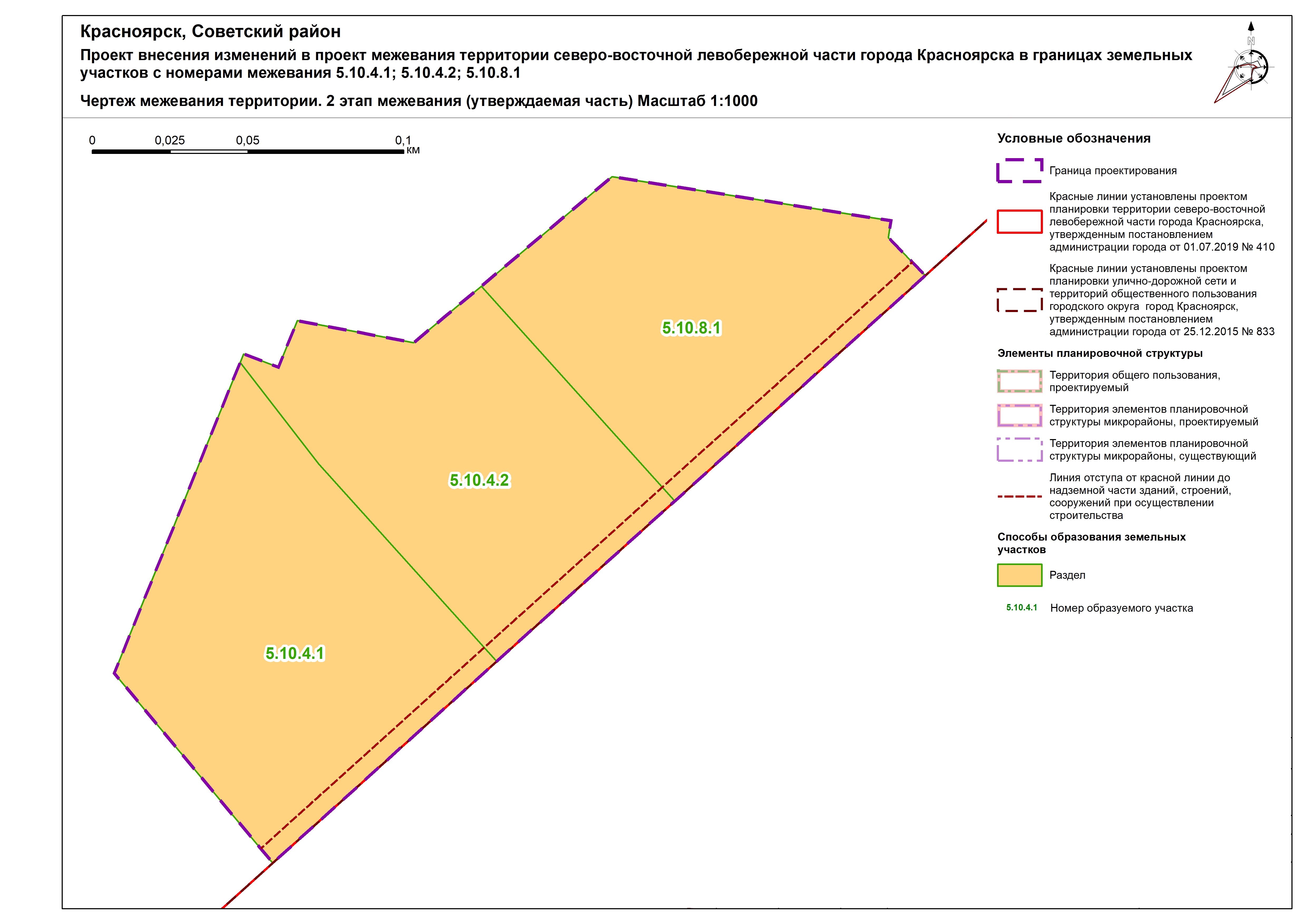 